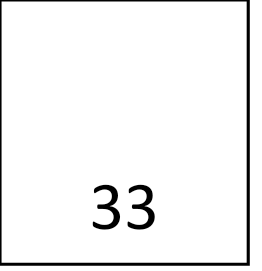 السؤال الأول: اختاري الإجابة الصحيحة فيما يلي (إجابة واحدة فقط) 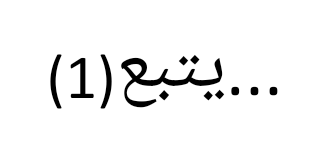 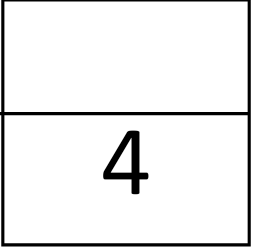 السؤال الثاني: اختاري A إذا كانت العبارة صحيحة و B إذا كانت العبارة خاطئة فيما يلي: 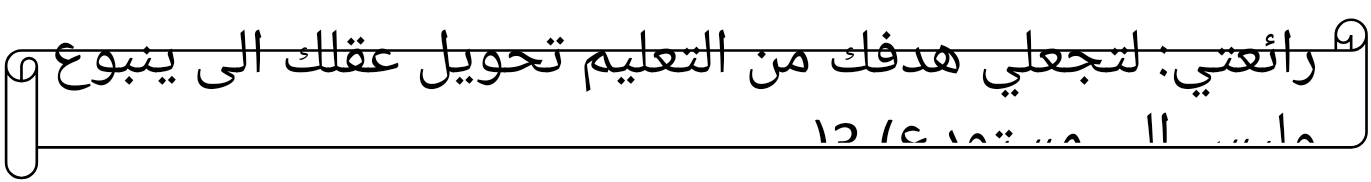 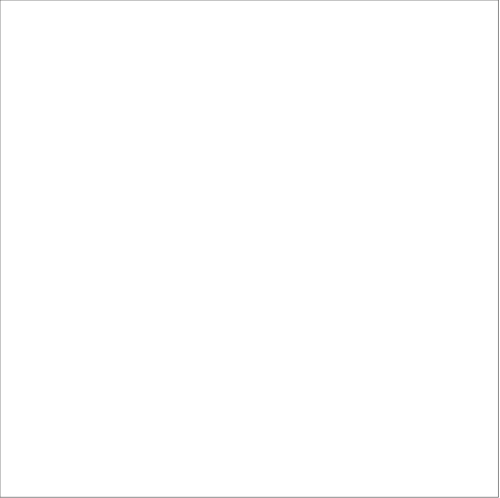 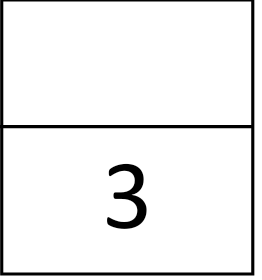 السؤال الثالث: اجيب عما يليقرّب قيمة  إلى ثلاث منازل عشرية، مستعملاً الآلة الحاسبة.      ..................................................................................................................................................      .................................................................................................................................................. حل المعادلة:     ..............................................................................................................................................................................................................................................................................................................................................................................................................................................................................................................................................................................................................................................................................................................................................................................................................................................................................................................................................................................................................................................................أوجد مجموع حدود المتسلسلة الحسابية لأول  عدداً طبيعياً.     ..................................................................................................................................................................................................................................................................................................................................................................................................................................................................................................................................................................................................................................................................................................................................................................................................................................................................................................................................................................................................................................................................................................................................................................................................................................................................................................................................................................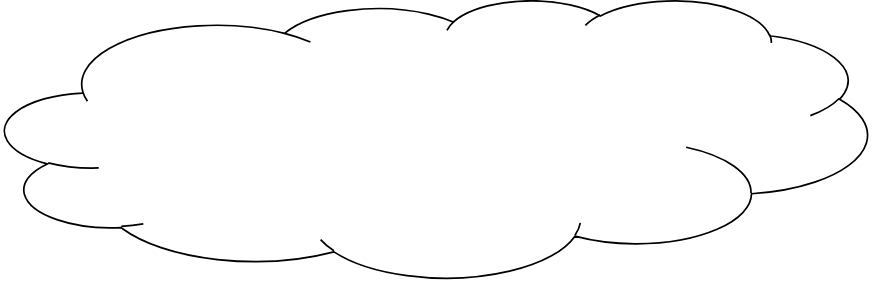 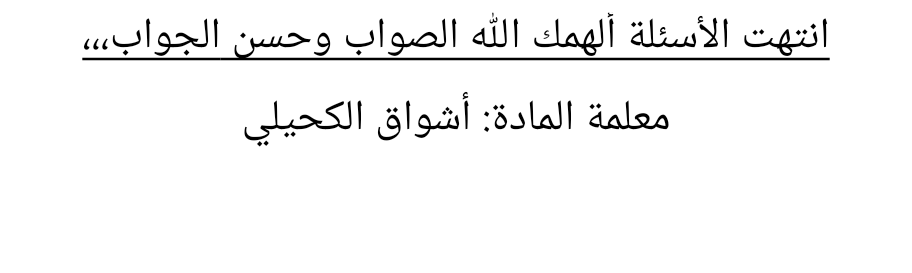 المملكة العربية السعودية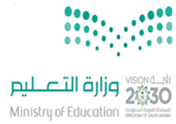 وزارة التعليمالإدارة العامة للتعليم بـ........المدرسة الثانوية ............الدرجة النهائية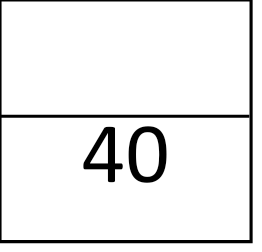 المادة:رياضيات2-2المملكة العربية السعوديةوزارة التعليمالإدارة العامة للتعليم بـ........المدرسة الثانوية ............الدرجة النهائيةالتاريخ:/8/1444هـالمملكة العربية السعوديةوزارة التعليمالإدارة العامة للتعليم بـ........المدرسة الثانوية ............الدرجة النهائيةالزمن:ساعتان ونصفالمملكة العربية السعوديةوزارة التعليمالإدارة العامة للتعليم بـ........المدرسة الثانوية ............الدرجة النهائيةاليوم:الأحـــــدأسئلة اختبار مقرر رياضيات2-2 (مسارات/عام) الفصل الدراسي الثاني لعام 1444 هـأسئلة اختبار مقرر رياضيات2-2 (مسارات/عام) الفصل الدراسي الثاني لعام 1444 هـأسئلة اختبار مقرر رياضيات2-2 (مسارات/عام) الفصل الدراسي الثاني لعام 1444 هـأسئلة اختبار مقرر رياضيات2-2 (مسارات/عام) الفصل الدراسي الثاني لعام 1444 هـاسم الطالبة رباعي:الصف:رقم الجلوس:رقم الجلوس:الأسئلةالدرجـةالدرجـةالمصـححة وتوقيعهاالمراجعة وتوقيعهاالمدققة وتوقيعهااستفتحي بالبسملة والدعاء بالتيسير والتوفيق للصواب.ثقي في نفسك وعقلك وأنك قادرة على النجاح.تذكري أن الله يراك.عند التظليل في ورقة الإجابة يمنع التظليل الباهت والمزدوج.الأسئلةرقماًكتابةالمصـححة وتوقيعهاالمراجعة وتوقيعهاالمدققة وتوقيعهااستفتحي بالبسملة والدعاء بالتيسير والتوفيق للصواب.ثقي في نفسك وعقلك وأنك قادرة على النجاح.تذكري أن الله يراك.عند التظليل في ورقة الإجابة يمنع التظليل الباهت والمزدوج.الأولاستفتحي بالبسملة والدعاء بالتيسير والتوفيق للصواب.ثقي في نفسك وعقلك وأنك قادرة على النجاح.تذكري أن الله يراك.عند التظليل في ورقة الإجابة يمنع التظليل الباهت والمزدوج.الثانياستفتحي بالبسملة والدعاء بالتيسير والتوفيق للصواب.ثقي في نفسك وعقلك وأنك قادرة على النجاح.تذكري أن الله يراك.عند التظليل في ورقة الإجابة يمنع التظليل الباهت والمزدوج.الثالثاستفتحي بالبسملة والدعاء بالتيسير والتوفيق للصواب.ثقي في نفسك وعقلك وأنك قادرة على النجاح.تذكري أن الله يراك.عند التظليل في ورقة الإجابة يمنع التظليل الباهت والمزدوج.أوجد  إذا كان: أوجد  إذا كان: أوجد  إذا كان: أوجد  إذا كان: أوجد  إذا كان: أوجد  إذا كان: أوجد  إذا كان: أوجد  إذا كان: ABCDإذا كان:  ، فأوجد ناتج :إذا كان:  ، فأوجد ناتج :إذا كان:  ، فأوجد ناتج :إذا كان:  ، فأوجد ناتج :إذا كان:  ، فأوجد ناتج :إذا كان:  ، فأوجد ناتج :إذا كان:  ، فأوجد ناتج :إذا كان:  ، فأوجد ناتج :ABCDأوجد الدالة العكسية للدالة :أوجد الدالة العكسية للدالة :أوجد الدالة العكسية للدالة :أوجد الدالة العكسية للدالة :أوجد الدالة العكسية للدالة :أوجد الدالة العكسية للدالة :أوجد الدالة العكسية للدالة :أوجد الدالة العكسية للدالة :ABCDحدّد زوج الدوال الذي يتكون من دالة ودالتها العكسية:حدّد زوج الدوال الذي يتكون من دالة ودالتها العكسية:حدّد زوج الدوال الذي يتكون من دالة ودالتها العكسية:حدّد زوج الدوال الذي يتكون من دالة ودالتها العكسية:حدّد زوج الدوال الذي يتكون من دالة ودالتها العكسية:حدّد زوج الدوال الذي يتكون من دالة ودالتها العكسية:حدّد زوج الدوال الذي يتكون من دالة ودالتها العكسية:حدّد زوج الدوال الذي يتكون من دالة ودالتها العكسية:ABCD ما المتباينة الممثلة في الشكل المجاور؟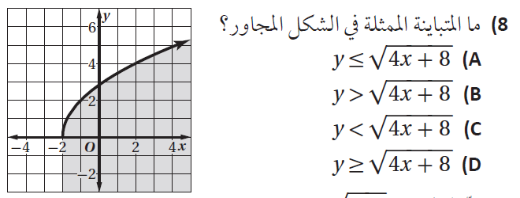  ما المتباينة الممثلة في الشكل المجاور؟ ما المتباينة الممثلة في الشكل المجاور؟ ما المتباينة الممثلة في الشكل المجاور؟ ما المتباينة الممثلة في الشكل المجاور؟ ما المتباينة الممثلة في الشكل المجاور؟ ما المتباينة الممثلة في الشكل المجاور؟ ما المتباينة الممثلة في الشكل المجاور؟ABCDحدد مجال المتباينة: حدد مجال المتباينة: حدد مجال المتباينة: حدد مجال المتباينة: حدد مجال المتباينة: حدد مجال المتباينة: حدد مجال المتباينة: حدد مجال المتباينة: ABCDبسط العبارة: بسط العبارة: بسط العبارة: بسط العبارة: بسط العبارة: بسط العبارة: بسط العبارة: بسط العبارة: ABCDبسط العبارة: بسط العبارة: بسط العبارة: بسط العبارة: بسط العبارة: بسط العبارة: بسط العبارة: بسط العبارة: ABCDأبسط صورة للعبارة الجذرية  هي:أبسط صورة للعبارة الجذرية  هي:أبسط صورة للعبارة الجذرية  هي:أبسط صورة للعبارة الجذرية  هي:أبسط صورة للعبارة الجذرية  هي:أبسط صورة للعبارة الجذرية  هي:أبسط صورة للعبارة الجذرية  هي:أبسط صورة للعبارة الجذرية  هي:ABCD اكتب العبارة  في الصورة الجذرية: اكتب العبارة  في الصورة الجذرية: اكتب العبارة  في الصورة الجذرية: اكتب العبارة  في الصورة الجذرية: اكتب العبارة  في الصورة الجذرية: اكتب العبارة  في الصورة الجذرية: اكتب العبارة  في الصورة الجذرية: اكتب العبارة  في الصورة الجذرية:ABCD اكتب الجذر  مستعملاً الأسس النسبية: اكتب الجذر  مستعملاً الأسس النسبية: اكتب الجذر  مستعملاً الأسس النسبية: اكتب الجذر  مستعملاً الأسس النسبية: اكتب الجذر  مستعملاً الأسس النسبية: اكتب الجذر  مستعملاً الأسس النسبية: اكتب الجذر  مستعملاً الأسس النسبية: اكتب الجذر  مستعملاً الأسس النسبية:ABCD بسط العبارة  : بسط العبارة  : بسط العبارة  : بسط العبارة  : بسط العبارة  : بسط العبارة  : بسط العبارة  : بسط العبارة  :ABCD حل المعادلة:  حل المعادلة:  حل المعادلة:  حل المعادلة:  حل المعادلة:  حل المعادلة:  حل المعادلة:  حل المعادلة: ABCD حل المتباينة:  حل المتباينة:  حل المتباينة:  حل المتباينة:  حل المتباينة:  حل المتباينة:  حل المتباينة:  حل المتباينة: ABCD ما قيمة المقدار  ؟ ما قيمة المقدار  ؟ ما قيمة المقدار  ؟ ما قيمة المقدار  ؟ ما قيمة المقدار  ؟ ما قيمة المقدار  ؟ ما قيمة المقدار  ؟ ما قيمة المقدار  ؟ABCD بسّط العبارة: بسّط العبارة: بسّط العبارة: بسّط العبارة: بسّط العبارة: بسّط العبارة: بسّط العبارة: بسّط العبارة:ABCD بسّط العبارة:  بسّط العبارة:  بسّط العبارة:  بسّط العبارة:  بسّط العبارة:  بسّط العبارة:  بسّط العبارة:  بسّط العبارة: ABCDأوجد  لكثيرات الحدود التالية:أوجد  لكثيرات الحدود التالية:أوجد  لكثيرات الحدود التالية:أوجد  لكثيرات الحدود التالية:أوجد  لكثيرات الحدود التالية:أوجد  لكثيرات الحدود التالية:أوجد  لكثيرات الحدود التالية:أوجد  لكثيرات الحدود التالية:ABCDABCD ما قيمة  التي تكون الدالة  غير معرفة عندها؟ ما قيمة  التي تكون الدالة  غير معرفة عندها؟ ما قيمة  التي تكون الدالة  غير معرفة عندها؟ ما قيمة  التي تكون الدالة  غير معرفة عندها؟ ما قيمة  التي تكون الدالة  غير معرفة عندها؟ ما قيمة  التي تكون الدالة  غير معرفة عندها؟ ما قيمة  التي تكون الدالة  غير معرفة عندها؟ ما قيمة  التي تكون الدالة  غير معرفة عندها؟ABCD مجال الدالة:  مجال الدالة:  مجال الدالة:  مجال الدالة:  مجال الدالة:  مجال الدالة:  مجال الدالة:  مجال الدالة: ABCD ما معادلة خط التقارب الرأسي للتمثيل البياني للدالة  ؟ ما معادلة خط التقارب الرأسي للتمثيل البياني للدالة  ؟ ما معادلة خط التقارب الرأسي للتمثيل البياني للدالة  ؟ ما معادلة خط التقارب الرأسي للتمثيل البياني للدالة  ؟ ما معادلة خط التقارب الرأسي للتمثيل البياني للدالة  ؟ ما معادلة خط التقارب الرأسي للتمثيل البياني للدالة  ؟ ما معادلة خط التقارب الرأسي للتمثيل البياني للدالة  ؟ ما معادلة خط التقارب الرأسي للتمثيل البياني للدالة  ؟ABCD أيّ الدوالّ الآتية لا يوجد فجوة في تمثيلها البياني؟ أيّ الدوالّ الآتية لا يوجد فجوة في تمثيلها البياني؟ أيّ الدوالّ الآتية لا يوجد فجوة في تمثيلها البياني؟ أيّ الدوالّ الآتية لا يوجد فجوة في تمثيلها البياني؟ أيّ الدوالّ الآتية لا يوجد فجوة في تمثيلها البياني؟ أيّ الدوالّ الآتية لا يوجد فجوة في تمثيلها البياني؟ أيّ الدوالّ الآتية لا يوجد فجوة في تمثيلها البياني؟ أيّ الدوالّ الآتية لا يوجد فجوة في تمثيلها البياني؟ABCD ما نوع التغير الذي تمثّله المعادلة  ؟ ما نوع التغير الذي تمثّله المعادلة  ؟ ما نوع التغير الذي تمثّله المعادلة  ؟ ما نوع التغير الذي تمثّله المعادلة  ؟ ما نوع التغير الذي تمثّله المعادلة  ؟ ما نوع التغير الذي تمثّله المعادلة  ؟ ما نوع التغير الذي تمثّله المعادلة  ؟ ما نوع التغير الذي تمثّله المعادلة  ؟AطرديBمشتركCعكسيDمركب إذا كانت  تتغيّر تغيراً مشتركاً مع  و , وكانت  عندما  و , فأوجد قيمة  عندما  و . إذا كانت  تتغيّر تغيراً مشتركاً مع  و , وكانت  عندما  و , فأوجد قيمة  عندما  و . إذا كانت  تتغيّر تغيراً مشتركاً مع  و , وكانت  عندما  و , فأوجد قيمة  عندما  و . إذا كانت  تتغيّر تغيراً مشتركاً مع  و , وكانت  عندما  و , فأوجد قيمة  عندما  و . إذا كانت  تتغيّر تغيراً مشتركاً مع  و , وكانت  عندما  و , فأوجد قيمة  عندما  و . إذا كانت  تتغيّر تغيراً مشتركاً مع  و , وكانت  عندما  و , فأوجد قيمة  عندما  و . إذا كانت  تتغيّر تغيراً مشتركاً مع  و , وكانت  عندما  و , فأوجد قيمة  عندما  و . إذا كانت  تتغيّر تغيراً مشتركاً مع  و , وكانت  عندما  و , فأوجد قيمة  عندما  و .ABCD حل المتباينة:  هو: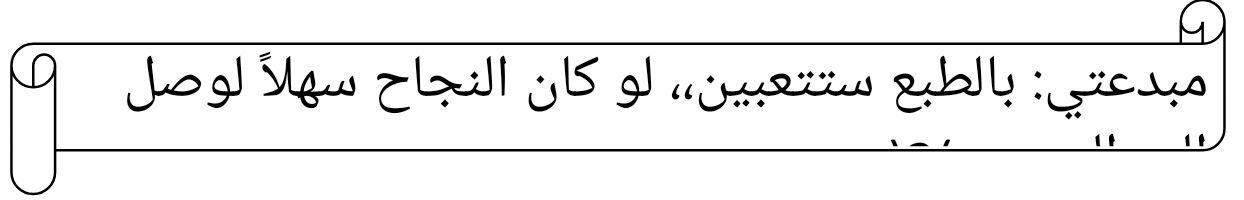  حل المتباينة:  هو: حل المتباينة:  هو: حل المتباينة:  هو: حل المتباينة:  هو: حل المتباينة:  هو: حل المتباينة:  هو: حل المتباينة:  هو:ABCD أوجد الوسطين الحسابيين بين  : أوجد الوسطين الحسابيين بين  : أوجد الوسطين الحسابيين بين  : أوجد الوسطين الحسابيين بين  : أوجد الوسطين الحسابيين بين  : أوجد الوسطين الحسابيين بين  : أوجد الوسطين الحسابيين بين  : أوجد الوسطين الحسابيين بين  :ABCD أوجد  : أوجد  : أوجد  : أوجد  : أوجد  : أوجد  : أوجد  : أوجد  :ABCD أوجد الحد المجهول في المتتابعة الهندسية : أوجد الحد المجهول في المتتابعة الهندسية : أوجد الحد المجهول في المتتابعة الهندسية : أوجد الحد المجهول في المتتابعة الهندسية : أوجد الحد المجهول في المتتابعة الهندسية : أوجد الحد المجهول في المتتابعة الهندسية : أوجد الحد المجهول في المتتابعة الهندسية : أوجد الحد المجهول في المتتابعة الهندسية :ABCD أوجد مجموع المتسلسلة الهندسية غير المنتهية   إذا كان موجوداً: أوجد مجموع المتسلسلة الهندسية غير المنتهية   إذا كان موجوداً: أوجد مجموع المتسلسلة الهندسية غير المنتهية   إذا كان موجوداً: أوجد مجموع المتسلسلة الهندسية غير المنتهية   إذا كان موجوداً: أوجد مجموع المتسلسلة الهندسية غير المنتهية   إذا كان موجوداً: أوجد مجموع المتسلسلة الهندسية غير المنتهية   إذا كان موجوداً: أوجد مجموع المتسلسلة الهندسية غير المنتهية   إذا كان موجوداً: أوجد مجموع المتسلسلة الهندسية غير المنتهية   إذا كان موجوداً:ABCDغير موجود اكتب  في صورة كسر اعتيادي: اكتب  في صورة كسر اعتيادي: اكتب  في صورة كسر اعتيادي: اكتب  في صورة كسر اعتيادي: اكتب  في صورة كسر اعتيادي: اكتب  في صورة كسر اعتيادي: اكتب  في صورة كسر اعتيادي: اكتب  في صورة كسر اعتيادي:ABCD استخدم نظرية ذات الحدّين في إيجاد الحد الثالث في مفكوك  استخدم نظرية ذات الحدّين في إيجاد الحد الثالث في مفكوك  استخدم نظرية ذات الحدّين في إيجاد الحد الثالث في مفكوك  استخدم نظرية ذات الحدّين في إيجاد الحد الثالث في مفكوك  استخدم نظرية ذات الحدّين في إيجاد الحد الثالث في مفكوك  استخدم نظرية ذات الحدّين في إيجاد الحد الثالث في مفكوك  استخدم نظرية ذات الحدّين في إيجاد الحد الثالث في مفكوك  استخدم نظرية ذات الحدّين في إيجاد الحد الثالث في مفكوك ABCDأيّ مما يأتي مثالاً مضاداً يبين خطأ الجملة: "  تقبل القسمة على ، حيث أي عدد طبيعي"أيّ مما يأتي مثالاً مضاداً يبين خطأ الجملة: "  تقبل القسمة على ، حيث أي عدد طبيعي"أيّ مما يأتي مثالاً مضاداً يبين خطأ الجملة: "  تقبل القسمة على ، حيث أي عدد طبيعي"أيّ مما يأتي مثالاً مضاداً يبين خطأ الجملة: "  تقبل القسمة على ، حيث أي عدد طبيعي"أيّ مما يأتي مثالاً مضاداً يبين خطأ الجملة: "  تقبل القسمة على ، حيث أي عدد طبيعي"أيّ مما يأتي مثالاً مضاداً يبين خطأ الجملة: "  تقبل القسمة على ، حيث أي عدد طبيعي"أيّ مما يأتي مثالاً مضاداً يبين خطأ الجملة: "  تقبل القسمة على ، حيث أي عدد طبيعي"أيّ مما يأتي مثالاً مضاداً يبين خطأ الجملة: "  تقبل القسمة على ، حيث أي عدد طبيعي"ABCD الدالة:  دالة جذر تربيعي؟ الدالة:  دالة جذر تربيعي؟ الدالة:  دالة جذر تربيعي؟ الدالة:  دالة جذر تربيعي؟AصحBخطأالعلاقة في الشكل المجاور هي علاقة طردية؟ 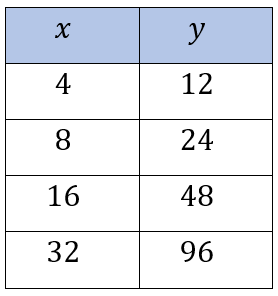 العلاقة في الشكل المجاور هي علاقة طردية؟ العلاقة في الشكل المجاور هي علاقة طردية؟ العلاقة في الشكل المجاور هي علاقة طردية؟ AصحBخطأ الشكل المجاور يمثل متتابعة حسابية؟ 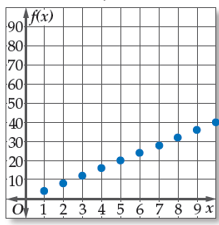  الشكل المجاور يمثل متتابعة حسابية؟  الشكل المجاور يمثل متتابعة حسابية؟  الشكل المجاور يمثل متتابعة حسابية؟ AصحBخطأ المتسلسلة الهندسية  متسلسلة متقاربة؟ المتسلسلة الهندسية  متسلسلة متقاربة؟ المتسلسلة الهندسية  متسلسلة متقاربة؟ المتسلسلة الهندسية  متسلسلة متقاربة؟AصحBخطأ